«   30      »  сентября 2019 г.							      № __749____ г. ЧеркесскВ соответствии с разделом 3 Порядка проведения государственной итоговой аттестации по образовательным программам среднего общего образования, утверждённого приказом Министерства просвещения РФ и Федеральной службы по надзору в сфере образования и науки от 07.11.2018 г. №190/1512, письмом Федеральной службы по надзору в сфере образования и науки от 24.09.2019 г.  №10-888, с целью организованного проведения итогового сочинения (изложения) на территории Карачаево-Черкесской Республики в 2018/2019 учебном годуПРИКАЗЫВАЮ:Утвердить Порядок проведения перепроверки отдельных сочинений (изложений) по итогам проведения итогового сочинения (изложения) (далее - Порядок проведения перепроверки) (приложение 1).Рекомендовать руководителям органов местного самоуправления муниципальных образований, осуществляющих управление в сфере образования (далее - МОУО) обеспечить:соблюдение условий конфиденциальности и информационной безопасности при осуществлении мероприятий, связанных с проведением перепроверки отдельных сочинений (изложений) по итогам проведения итогового сочинения (изложения).информирование участников итогового сочинения (изложения), их родителей (законных представителей), педагогической общественности с результатами перепроверки отдельных сочинений (изложений) (при наличии).Контроль за исполнением настоящего приказа возложить на первого заместителя министра Е.М. Семенову.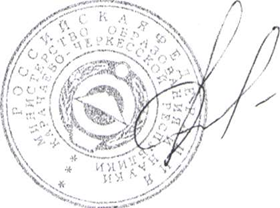 Министр                                                                                                 И. В. КравченкоИсп. Аганова Н.Г. 8(87-82)26-69-58Приложение 1 к приказу Министерства образованияи науки Карачаево-Черкесской Республики от 30  09.2019 г. № 749 Порядок проведения перепроверки отдельных сочинений (изложений) по итогам проведения итогового сочинения (изложения) в Карачаево-Черкесской Республике в 2019/2020 учебном году1. Общие положения.Настоящий Порядок проведения перепроверки отдельных сочинений (изложений) по итогам проведения итогового сочинения (изложения) в Карачаево-Черкесской Республике в 2019/2020 учебном году (далее – Порядок проведения перепроверки) разработан в целях проведения анализа отдельных сочинений (изложений) по итогам проведения итогового сочинения (изложения).Порядок определяет сроки, место, условия организации и проведения перепроверки отдельных сочинений (изложений) по итогам проведения итогового сочинения (изложения) в Карачаево-Черкесской Республике в 2019/2020 учебном году (далее - перепроверка отдельных сочинений (изложений).2. Организация и проведение перепроверки отдельных сочинений (изложений)В целях контроля за объективностью оценивания итогового сочинения (изложения) и (или) по запросу Федеральной службы по надзору в сфере образования и науки (далее – Рособрнадзор) Министерство образования и науки Карачаево-Черкесской Республики (далее - Министерство) вправе принять решение о перепроверке отдельных сочинений (изложений) по итогам проведения итогового сочинения (изложения) в Карачаево-Черкесской Республике в 2019/2020 учебном году (далее – перепроверка) до 1 марта года, следующего за годом проведения итогового сочинения (изложения).Перепроверка осуществляется комиссией по проверке итогового сочинения (изложения), сформированной Министерством на региональном уровне (далее – экспертная комиссия). Экспертная комиссия создается с обязательным исключением педагогов образовательных организаций, в которых обучающиеся писали итоговые сочинения (изложения), подлежащие перепроверке.Региональный центр обработки информации Карачаево-Черкесской Республики (далее – РЦОИ) предоставляет экспертной комиссии отсканированные изображения бланков итогового сочинения (изложения) в течение двух рабочих дней со дня принятия Министерством решения о перепроверке. Экспертная комиссия осуществляет перепроверку в течение двух рабочих дней со дня поступления из РЦОИ отсканированных изображений бланков итогового сочинения (изложения) и направляет протокол перепроверки итогового сочинения (изложения) в Министерство для утверждения в день ее проведения.Министерство рассматривает результаты перепроверки в течение одного рабочего дня со дня поступления протокола перепроверки итогового сочинения (изложения) и принимает решение об утверждении результатов перепроверки.Утвержденные результаты Министерство передает в РЦОИ с соблюдением требований информационной безопасности для внесения сведений в региональную информационную систему проведения государственной итоговой аттестации по образовательным программам среднего общего образования (далее - РИС ГИА), в части касающейся результатов участников итогового сочинения (изложения), на основании протокола перепроверки итогового сочинения (изложения), при условии изменения результата.Руководители образовательных организаций обеспечивают информирование обучающихся, их родителей (законных представителей) о результатах перепроверки отдельных сочинений (изложений).МИНИСТЕРСТВО ОБРАЗОВАНИЯ И НАУКИКАРАЧАЕВО-ЧЕРКЕССКОЙ РЕСПУБЛИКИПРИКАЗ«Об организации перепроверки отдельных сочинений (изложений) по итогам проведения итогового сочинения (изложения) в Карачаево-Черкесской Республике в 2019/2020 учебном году»